FLCC Fitness Assessment Day

The Finger Lakes Cycling Club (FLCC) is offering a FREE one-day physical assessment of strength, stamina and flexibility for all age groups and abilities. We will provide eight internationally recognized tests which will allow you to walk away with written results, and the knowledge of where your fitness level stands within your age group. Some of the more rigorous tests such as VO2 Max cycling testing, and heart rate recovery are limited to FLCC members.* Eligible FLCC members at the time of the event will be also able to participate in free spinning classes offered by Wright Fitness and Cycling. Ithaca Bakery will be offering discounts to FLCC members.
Not an FLCC member? Annual FLCC membership is  $17/$20 (individual/family), $15 (Senior), and $12 (youth) for a calendar year into 2023. Testing alone is worth the cost of membership!  Join online at (https://fingerlakescycling.org/). FLCC Club membership is required by November 9th) for eligibility.
Non-members can do all other fitness assessment tests for free, without pre-registration.When: Saturday morning, November 12th,  9:30 to 12:30 pm.
Location: Triphammer Marketplace, ReUse Center entrance.

To sign-up online for spinning or VO2 Max testing (must be FLCC member at time of sign-up) go to: https://fingerlakescycling.org/  select Event Calendar, then Nov 12, 2022.
Please visit and support our sponsors: Wright Fitness and Cycling,
Gorges Cycle and Ithaca Bakery at Triphammer and Planet Fitness across Route 13.---------------------------------*Newly joining members wishing to become eligible for Exclusive Events need to pass the Physical Activity Readiness Questionnaire (PAR-Q) available online and bring to event.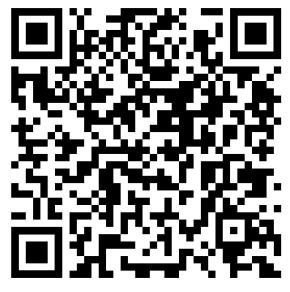 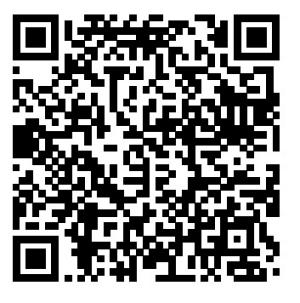 